PERSONAL SUMMARY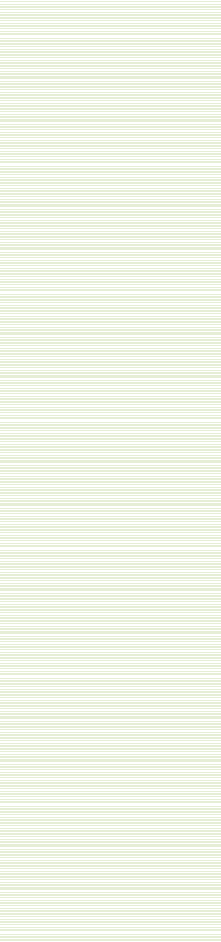 AREAS OF EXPERTISEAdministrationFilingDiary managementDelegating tasksForward planningSpace managementFacilities managementEmployee Relations Reports & Documentation Meetings & Events PlanningGrievancesMISEmployment LawOrientation & On- BoardingHR PoliciesSeeking a responsible & challenging position in a growth oriented progressive organization where my experience & skills will significantly contribute to the overall success of the organization & provide opportunities for my career growth, Moves & relates effortlessly across all levels of Project Administration, Service Delivery and Sales Management. WORK EXPERIENCEGolden City Printing Press, LLC  -  Sharjah-UAE              Administration Executive              		                     January 2015 - PresentResponsibilityReviewing all day to day payroll administration from leave applications and leave the settlements, collecting and reviewing time sheets and acts as initial contact for payroll queriesRecruitment of  posting job ads, short listing candidates, coordinating interviews, tests, reviewing and issuing offer letters. Coordinate with recruitment agenciesCoordinate with PRO for new Visas, Visa cancellation and renewalMaintain and update expires and renewals of employee visa, emirates ID, Labor card, passport and health card.Travel arrangements for employee’s arrival and departure Prepare & maintain the time sheet for the employeesEnsuring that employee proceedings is in line with UAE regulationsPreparation of monthly reports Maintaining records and compiled statistical report on personnel-related data, such as hires, transfers, performance appraisals and absenteeism ratesAdministering compensation and benefits, performance management systems and safety programsIdentifying staff vacancies and recruiting, interviewing and selected applicantsFacilitating the induction program for new hiresMaintaining all company medical and life assurance policiesCustomer’s query resolution and front Office ManagementPreparing PO for HR Suppliers as and when requiredEnsuring that all internal and external training requests are organized in timeArranging employee training and updating the training recordsManaging and maintaining the performance appraisal systemManaging the leased propertiesManaging the employee exit processesImplementing employee induction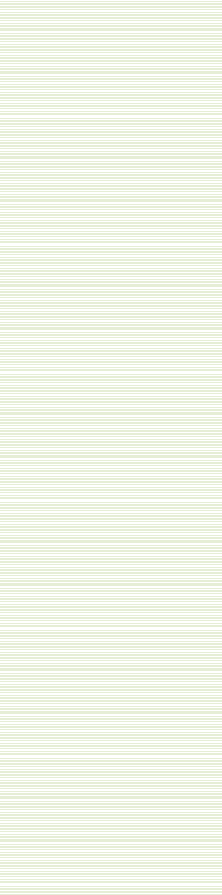 SPECIALTY AREASProject Administration & Office Administration Performance tuningSales Support, MIS coordination, Operations Management -Back Office Process Analysis & ImprovementSystems Development & ImprovemPERSONAL SKILLSTeam player Goals orientated Tracking BudgetExpensesCommunicationDisciplining EmployeesMotivating Promoting Process Reporting SkillsPROFESSIONAL CERTIFICATIONMicrosoft CertifiedProfessionalSAP S&D CertifiedProfessionalMS Word, MS Excel andPower pointJuniper Networks Certified Internet AssociatesInternal training in HR procedure and systemConducting exit interviews to identify reasons for employee termination.Investigating and reporting on industrial accidents for insurance carriersAll other administrative worksHEJJIS Academy – Tamil Nadu Area                          Recruitment & Training Manager		    	Feb 2011 - Jan 2015ResponsibilityDesigns, develops and maintain the recruitment process in the organizationDesign the selection matrix for choosing the optimum recruitment channel and sourcesExplore the market best practices in the recruitment and staffing and implement appropriate best practices in the organizationBuild a quality relationship between the internal customers and external recruitment agencies, monitors and constantly reduce the costs of the recruitment processSets Social media communication strategy for different job profiles and functions of the organizationConducts job interviews for the managerial job positions (or key jobs in the organization), monitors the labor legislation and implements required changes to keep the process complaintActs as a single point of contact for managers regarding recruitment topicsDesign Training, recruitment for HR Recruiters, line managers and Supervise staffAttending meetings, conferences and other appointmentsReviewing, develop and implement policies and guidelinesDeveloping job descriptions and employee specificationsDesigning or review application forms and other HR documentsApproving prospective short lists and new hires, performing job assessment and reviews, conducting redundancy exercisesLearning about new regulations and legislation’s, responsible for creating and implementing training programs and overseeing the development of careersSets performance metrics, evaluates productivity, and helps workers create long-term career plans within an organizationDevelop, implement, and monitor training programs within an organizationConducting orientation sessions, create brochures and training materialsDeveloping multimedia visual aids and presentationsCreating, testing and evaluation processes, prepare and implement training budget, evaluate the needs of company and plan training programs accordinglyConducting performance evaluations; provide companies with classroom training, demonstrations, on-the-job training, meetings, conferences, and workshops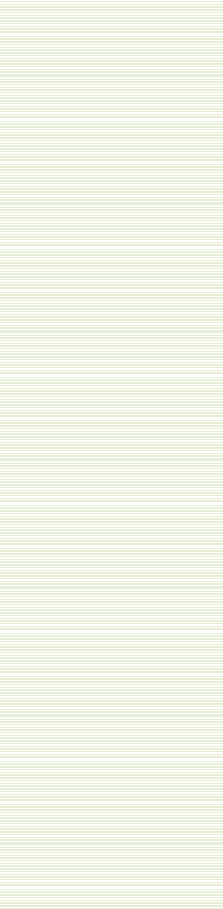 PERSONAL DETAILSKannapiranUAEDOB: 01/06/1975Nationality: IndianMaintain administrative staff by recruiting, selecting, orienting, and training employees; maintaining a safe and secure work environment, developing personal growth opportunitiesAccomplish staff results of communicating job expectations; planning, monitoring, and appraising job results; coaching, counselling, and disciplining employees; initiating, coordinating, and enforcing systems, policies, and proceduresIdentifying needs for reception, Mail room, establishing policies, procedures, and work schedulesReliance Life Insurance Company Ltd – Sivakasi                        Territory Manager                                                           Sep 2009 - Jan 2011HDFC Standard Life Insurance – Pattukottai                Asst. Branch Manager                                                      Jul 2008 - Sep 2009Bharti Airtel Limited – Salem & Trichy                                 Senior Lead Officer                                                           Sep 2004 - Jul 2008Dishnet DSL Ltd – Chennai                                     Field Engineer                                                                 May 1999 - Sep 2004ACADEMIC QUALIFICATION MBA HRMadurai Kamaraj University 1997- 1999BSc (Physics)Madurai Kamaraj University    1994 - 1997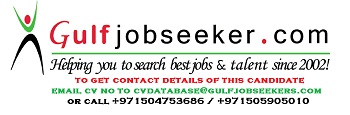 Gulfjobseeker.com CV No: 1461342